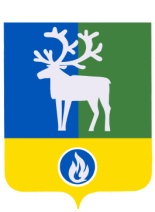 СЕЛЬСКОЕ ПОСЕЛЕНИЕ ПОЛНОВАТБЕЛОЯРСКИЙ РАЙОНХАНТЫ-МАНСИЙСКИЙ АВТОНОМНЫЙ ОКРУГ -  ЮГРААДМИНИСТРАЦИЯ СЕЛЬСКОГО ПОСЕЛЕНИЯ ПОЛНОВАТПОСТАНОВЛЕНИЕот 10 августа 2017 года			                     	                                                    № 85О признании утратившими силу  отдельных постановлений администрации сельского поселения Полноват П о с т а н о в л я ю:1. Признать утратившими силу постановления  администрации сельского поселения Полноват:          1) от 26 января 2016 года № 5 «О Порядке размещения сведений о доходах, расходах, об имуществе и обязательствах имущественного характера лиц, замещающих муниципальные должности сельского поселения Полноват, и членов их семей, муниципальных служащих администрации сельского поселения Полноват и членов их семей на официальном сайте органов местного самоуправления  Белоярского района и предоставления этих сведений общероссийским, окружным и  районным средствам массовой информации для опубликования»;           2) от 11 мая 2016 года № 73 «О внесении изменений в приложения 1, 2 к постановлению администрации сельского поселения Полноват от 26 января 2016 года                       № 5»;	3) от 18 августа 2016 года № 123 «О внесении изменений в приложения 1, 2 к постановлению администрации сельского поселения Полноват от 26 января 2016 года                  № 5».   2. Опубликовать настоящее постановление в бюллетене «Официальный вестник сельского поселения Полноват».	3. Настоящее постановление  вступает в силу после его официального опубликования.4. Контроль за выполнением постановления возложить на заведующего сектором организационной деятельности администрации сельского поселения Полноват       Булатову Е.И.Временно исполняющий полномочияглавы сельского поселения Полноват                                                                       Е.У.Уразов 